Eurajoen Eläkkeensaajat ry.		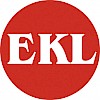 Tervetuloa koulutustilaisuuteen!	Oletko jäämässä, tai olet juuri lähiaikoina jäänyt, eläkkeelle?Tule kuulemaan ja keskustelemaan, mitä kaikkea tuohon uuteen elämänvaiheeseen sisältyy!	Aika: lauantaina 14.10.2023 klo 10.00- 15.00	Paikka: Eurajoki- Sali, Kalliotie 5, Eurajoki	Kouluttajana toimii Eläkkeensaajat- liiton järjestöjohtaja Petra Toivonen.Tilaisuus sisältää aamukahvit, koulutuksen, lounaan ja päätöskahvit. Ilmoittaudu 1.10. mennessä: Seija Johansson puh. 0400 595 610 tai seija.a.a.johansson@gmail.com.Tilaisuus on avoin kaikille kiinnostuneille! Mukaan mahtuu 30 määräaikaan mennessä ilmoittautunutta.	Tervetuloa!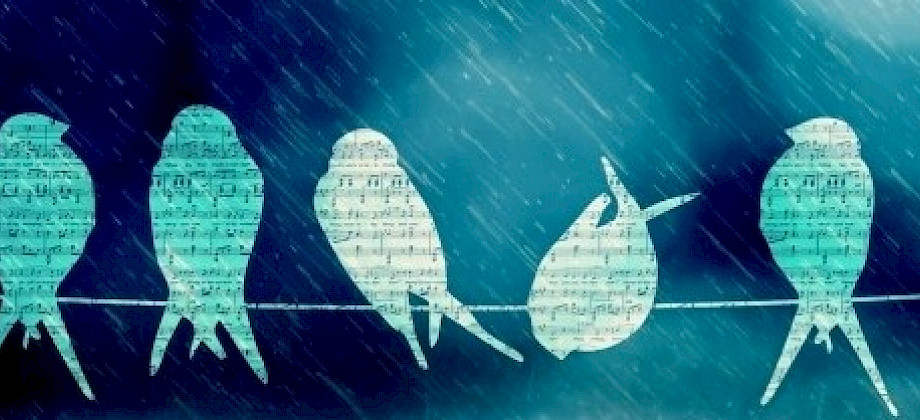 